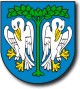 ……………………………..							…………………………….imię i nazwisko rodzica/opiekuna prawnego				      	   		miejscowość, data……………………………...……………………………...……………………………..     adres zamieszkaniaOŚWIADCZENIE o samotnym wychowywaniu dziecka oraz niewychowywaniu żadnego dziecka wspólnie z jego rodzicem Oświadczam, że samotnie wychowuję dziecko  ………………………………………..……………. 			      						(imię i nazwisko kandydata)oraz nie wychowuję żadnego dziecka wspólnie z jego rodzicem.Jestem świadomy/a odpowiedzialności karnej za złożenie fałszywego oświadczenia.								……………………………………...     								           podpis rodzica/opiekuna prawnego